Об утверждении Порядка оплаты имущества, находящегося в муниципальной собственности Бойкопонурского сельского поселения Калининского района    В соответствии с Федеральным законом от 21 декабря 2001 года №178- ФЗ «О приватизации государственного и муниципального имущества», Федеральным законом от 22 июля 2008 года №159-ФЗ «Об особенностях отчуждения недвижимого имущества, находящегося в государственной собственности субъектов Российской Федерации или в муниципальной собственности и арендуемого субъектами малого и среднего предпринимательства, и о внесении изменений в отдельные законодательные акты Российской Федерации», постановлением Правительства Российской Федерации от 12 августа 2002 года №585 «Об утверждении Положения об организации продажи государственного или муниципального имущества на аукционе и Положения об организации продажи находящихся в государственной или муниципальной собственности акций открытых акционерных обществ на специализированном аукционе», постановлением Правительства Российской Федерации от 12 августа 2002 года №584 «Об утверждении Положения о проведении конкурса по продаже государственного или муниципального имущества», постановлением Правительства Российской Федерации от 22 июля 2002 года №549 «Об утверждении Положения об организации продажи государственного или муниципального имущества посредством публичного предложения и без объявления цены», п о с т а н о в л я ю:1. Утвердить Порядок оплаты имущества, находящегося в муниципальной собственности Бойкопонурского сельского поселения Калининского района согласно приложению к настоящему постановлению. 2. Постановление опубликовать на официальном сайте администрации Бойкопонурского сельского поселения Калининского района в сети «Интернет» https://www.boikoponura.ru/.3. Контроль за выполнением настоящего постановления оставляю за собой.4. Постановление вступает в силу со дня его официального обнародования.Глава Бойкопонурскогосельского поселенияКалининского района                                                                            Ю.П.ЧенскихЛИСТ СОГЛАСОВАНИЯпроекта постановления администрации Бойкопонурского сельского поселения Калининского районаот ________________  № _______«Об утверждении Порядка оплаты имущества, находящегося в муниципальной собственности Бойкопонурского сельского поселения Калининского района»Проект подготовлен и внесен:Финансовым отделом администрации Бойкопонурскогосельского поселенияКалининского районаНачальник финансового отдела                                                              А.С. СчастныйПроект согласован:Общим отделом администрации Бойкопонурскогосельского поселенияКалининского района                                                                      Начальник общего отдела                                                            З.А. КаспарайтисПРИЛОЖЕНИЕ        УТВЕРЖДЕНпостановлением администрацииБойкопонурского сельскогопоселения Калининского районаот  _________  № _____ПОРЯДОК
оплаты имущества, находящегося в муниципальной собственности Бойкопонурского сельского поселения Калининского района1. Настоящий порядок разработан в соответствии с Федеральным законом от 21 декабря 2001 года № 178-ФЗ «О приватизации государственного и муниципального имущества» (далее – Закон №159-ФЗ), Федеральным законом от 22 июля 2008 года № 159-ФЗ «Об особенностях отчуждения недвижимого имущества, находящегося в государственной собственности субъектов Российской Федерации или в муниципальной собственности и арендуемого субъектами малого и среднего предпринимательства, и о внесении изменений в отдельные законодательные акты Российской Федерации», Постановлением Правительства Российской Федерации от 12 августа 2002 года № 585 «Об утверждении Положения об организации продажи государственного или муниципального имущества на аукционе и Положения об организации продажи находящихся в государственной или муниципальной собственности акций открытых акционерных обществ на специализированном аукционе», постановлением Правительства Российской Федерации от 12 августа 2002 года № 584 «Об утверждении Положения о проведении конкурса по продаже государственного или муниципального имущества», Постановлением Правительства Российской Федерации от 22 июля 2002 года № 549 «Об утверждении Положения об организации продажи государственного или муниципального имущества посредством публичного предложения и без объявления цены» и устанавливает порядок оплаты приватизируемого имущества, находящегося в муниципальной собственности Бойкопонурского сельского поселения Калининского района, при продаже муниципального имущества на аукционе, продаже муниципального имущества на конкурсе и продаже муниципального имущества посредством публичного предложения и без объявления цены.2. При продаже муниципального имущества законным средством платежа признается валюта Российской Федерации.3. Оплата приобретаемого покупателем муниципального имущества производится единовременно или в рассрочку.4. Решение о предоставлении рассрочки может быть принято в случае приватизации муниципального имущества в соответствии со статьей 24 Закона №159-ФЗ.4. Срок рассрочки оплаты муниципального имущества, приобретаемого в порядке приватизации, не может быть более чем один год. 5. В случае отчуждения муниципального имущества в порядке приватизации, на сумму денежных средств, по уплате которой предоставляется рассрочка, производится начисление процентов исходя из ставки, равной одной трети ставки рефинансирования Центрального банка Российской Федерации, действующей на дату размещения на официальном сайте в сети "Интернет" объявления о продаже.6. Начисленные проценты перечисляются в порядке, установленном Бюджетным кодексом Российской Федерации.7. Покупатель вправе оплатить приобретаемое в порядке приватизации муниципальное имущество досрочно.8. Право собственности на приобретаемое в рассрочку в порядке приватизации муниципальное имущество переходит в установленном законодательством Российской Федерации порядке, и на такие случаи требования пункта 3 статьи 32 Закона №159-ФЗ не распространяются.9. Передача покупателю приобретенного в порядке приватизации в рассрочку имущества осуществляется в порядке, установленном законодательством Российской Федерации и договором купли-продажи, не позднее чем через тридцать дней с даты заключения договора.10. С момента передачи покупателю имущества, приобретенного в рассрочку в порядке приватизации, и до момента его полной оплаты указанное имущество в силу Закона №159-ФЗ признается находящимся в залоге для обеспечения исполнения покупателем его обязанности по оплате приобретенного муниципального имущества.11. В случае нарушения покупателем сроков и порядка внесения платежей за муниципальное имущество, приобретаемое в порядке приватизации, обращается взыскание на заложенное имущество в судебном порядке.12. С покупателя могут быть взысканы также убытки, причиненные неисполнением договора купли-продажи.13.  Срок рассрочки оплаты приобретаемого субъектами малого и среднего предпринимательства муниципального имущества при реализации преимущественного права на приобретение арендуемого имущества не должен составлять менее пяти лет. Рассрочка оплаты такого имущества производится посредством ежемесячных или ежеквартальных выплат в равных долях. 14. При реализации преимущественного права на приобретение арендуемого муниципального имущества право выбора порядка оплаты (единовременно или в рассрочку) приобретаемого имущества, а также срока рассрочки в установленных в соответствии с п.5 настоящего порядка пределах принадлежит субъекту малого и среднего предпринимательства.15. На сумму денежных средств, по уплате которой предоставляется рассрочка, производится начисление процентов исходя из ставки, равной одной третьей ставки рефинансирования Центрального банка Российской Федерации, действующей на дату публикации объявления о продаже арендуемого имущества.16. Оплата приобретаемого в рассрочку арендуемого имущества может быть осуществлена досрочно на основании решения покупателя.17. В случае, если арендуемое имущество приобретается арендатором в рассрочку, указанное имущество находится в залоге у продавца до полной его оплаты. Условия договора купли-продажи арендуемого имущества о неприменении данного правила ничтожны.18. Стоимость неотделимых улучшений арендуемого имущества засчитывается в счет оплаты приобретаемого арендуемого имущества в случае, если указанные улучшения осуществлены с согласия арендодателей.19. Задатки для участия в аукционе, конкурсе, продаже муниципального имущества посредством публичного предложения вносятся претендентами в бюджет Бойкопонурского сельского поселения Калининского района на счет, указанный в информационном сообщении о продаже муниципального имущества.20. Документом, подтверждающим поступление суммы задатка на соответствующий счет, является выписка с этого счета.21. Возврат сумм задатков претендентам, не признанным победителями аукциона, конкурса, продажи муниципального имущества посредством публичного предложения, осуществляется в сроки, установленные законодательством Российской Федерации о приватизации.22. Задаток, внесенный победителем аукциона, конкурса, продажи муниципального имущества посредством публичного предложения, засчитывается в счет оплаты приобретаемого муниципального имущества и подлежит перечислению на соответствующий код бюджетной классификации в течение 5 рабочих дней с даты, установленной для заключения договора купли-продажи.23. Оплата приобретаемого муниципального имущества производится покупателем в порядке, размере и сроки, определенные в договоре купли- продажи, но не позднее 30 календарных дней со дня заключения договора купли-продажи (за исключением оплаты в рассрочку в случае реализации преимущественного права приобретения муниципального имущества, арендуемого субъектами малого и среднего предпринимательства).24. Оплата муниципального имущества, приобретаемого субъектами малого и среднего предпринимательства в результате реализации преимущественного права на приобретение такого имущества, производится в порядке, размере и сроки, определенные в договоре купли- продажи.25. Денежные средства от продажи муниципального имущества и пени, предусмотренные договором купли-продажи, перечисляются в бюджет Бойкопонурского сельского поселения Калининского района.26. В договоре купли-продажи муниципального имущества предусматривается ответственность покупателя в случае его отказа или уклонения от оплаты муниципального имущества в установленные сроки.27. Факт оплаты муниципального имущества подтверждается выпиской со счета, подтверждающей поступление денежных средств в размере и в сроки, указанные в договоре купли-продажи муниципального имущества.Начальник финансового отдела                                                              А.С. СчастныйПРОЕКТ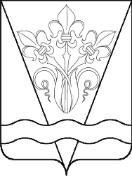 администрация БОЙКОПОНУРСКОГО сельского поселения Калининского района       ПОСТАНОВЛЕНИЕхутор Бойкопонура